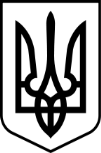 БЮРО ЕКОНОМІЧНОЇ БЕЗПЕКИ УКРАЇНИН А К А З  від 23.05.2023	                                     Київ                               № 157Про внесення змін до персонального складу колегії Бюро економічної безпеки УкраїниВідповідно до підпункту 26 пункту 14 Положення про Бюро економічної безпеки України, затвердженого постановою Кабінету Міністрів України            від 06 жовтня 2021 року № 1068 «Деякі питання організації діяльності Бюро економічної безпеки України», та Положення про колегію Бюро економічної безпеки України, затвердженого наказом Бюро економічної безпеки України від 02 вересня 2022 року № 214, з метою вирішення питань, що належать до компетенції Бюро економічної безпеки України,НАКАЗУЮ:1. Внести зміни до персонального складу колегії Бюро економічної безпеки України, затвердженого наказом Бюро економічної безпеки України                від 21 листопада 2022 року № 339, виклавши його в новій редакції, що додається. 2. Контроль за виконанням цього наказу залишаю за собою. В. о. Директора                                                                       Едуард ФЕДОРОВЗАТВЕРДЖЕНОНаказ Бюро економічної безпеки України 
21 листопада 2022 року № 339(у редакції наказу Бюро економічної безпеки України від 23.05.2023 року № 157)Персональний склад колегії Бюро економічної безпеки УкраїниФЕДОРОВ Едуард -в. о. Директора Бюро економічної безпеки України, голова колегіїГАГАЧ Віталій -заступник Директора Бюро економічної безпеки України ГАЙЧЕНКО Андрій -заступник Міністра юстиції України з питань виконавчої служби (за згодою)ЖЕЛО Денис-заступник Голови Ради громадського контролю при Бюро економічної безпеки України (за згодою)ЛІБАНОВА Елла -Директор Інституту демографії та соціальних досліджень імені М. В. Птухи НАН України, доктор економічних наук, професор, академік НАН України (за згодою)ЛІТВІНОВ Олексій -заступник Директора Бюро економічної безпеки України з питань цифрового розвитку, цифрових трансформацій і цифровізаціїНЕМЧІНОВ Олег -Міністр Кабінету Міністрів України (за згодою) ХОХИЧ Ігор-керівник апарату Національного агентства з питань запобігання корупції (за згодою)ЯЦИК Юлія-член Комітету Верховної Ради України з питань правоохоронної діяльності, голова підкомітету з питань кримінального процесуального законодавства та оперативно-розшукової діяльності (за згодою)